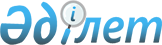 Об определении мест размещения агитационных печатных материалов для всех кандидатовПостановление акимата города Сарани Карагандинской области от 8 февраля 2024 года № 08/01. Зарегистрировано в Департаменте юстиции Карагандинской области 13 февраля 2024 года № 6557-09
      В соответствии с Конституционным законом Республики Казахстан "О выборах в Республике Казахстан", Законом Республики Казахстан "О местном государственном управлении и самоуправлении в Республике Казахстан", акимат города Сарани ПОСТАНОВЛЯЕТ:
      1. Определить совместно с Саранской городской избирательной комиссией (по согласованию) места для размещения агитационных печатных материалов для всех кандидатов согласно приложению к настоящему постановлению.
      2. Признать утратившим силу постановление акимата города Сарани от 21 ноября 2011 года № 42/01 "Об определении помещений для встреч с избирателями, мест размещения печатных агитационных материалов на период выборов" (зарегистрировано в Реестре государственной регистрации нормативных правовых актов за № 8-7-125).
      3. Настоящее постановление вводится в действие по истечении десяти календарных дней после дня его первого официального опубликования.
      СОГЛАСОВАНО:
      Саранская городская
      избирательная комиссия Места для размещения агитационных печатных материалов для всех кандидатов
					© 2012. РГП на ПХВ «Институт законодательства и правовой информации Республики Казахстан» Министерства юстиции Республики Казахстан
				
      Аким города Сарани

Е. Баулыков
Приложение к постановлению
акимата города Сарани
от 8 февраля 2024 года
№ 08/01
№
Наименование населенного пункта 
Места размещения агитационных печатных материалов для всех кандидатов
1.
город Сарань
Стенд на площади при пересечении улицы Победы и проспекта Ленина
2.
город Сарань
Стенд у магазина по улице Асфальтная, дом №18/1, район Дубовки
3.
город Сарань
Стенд у магазина по улице Шахтерская, дом №55, при пересечении улиц Жамбыла и Шахтерская
4.
город Сарань
Стенд на участке между коммунальным государственным учреждением "Общеобразовательная школа №6" и коммунальным государственным казенным предприятием "Ясли-сад "Сауле", микрорайон 1 "А"
5.
город Сарань
Стенд возле коммунального государственного учреждения "Саранский технический колледж", улица Кольцевая, дом №12
6.
город Сарань
Стенд у магазина в микрорайоне №3, дом 12 "А"
7.
поселок Актас 
Стенд у магазина по улице Первомайская, дом №16 "Б"